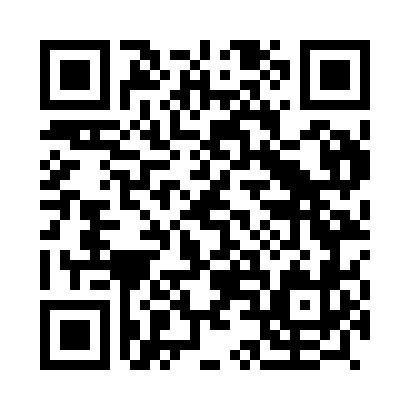 Prayer times for Donas, PortugalMon 1 Apr 2024 - Tue 30 Apr 2024High Latitude Method: Angle Based RulePrayer Calculation Method: Muslim World LeagueAsar Calculation Method: HanafiPrayer times provided by https://www.salahtimes.comDateDayFajrSunriseDhuhrAsrMaghribIsha1Mon5:407:131:346:047:559:222Tue5:387:121:336:047:569:243Wed5:367:101:336:057:579:254Thu5:357:081:336:067:589:265Fri5:337:071:326:067:599:276Sat5:317:051:326:078:009:297Sun5:297:041:326:088:019:308Mon5:277:021:326:088:029:319Tue5:257:011:316:098:039:3210Wed5:236:591:316:098:049:3411Thu5:226:571:316:108:059:3512Fri5:206:561:316:118:069:3613Sat5:186:541:306:118:079:3814Sun5:166:531:306:128:089:3915Mon5:146:511:306:138:099:4016Tue5:126:501:306:138:109:4217Wed5:106:481:296:148:119:4318Thu5:096:471:296:148:129:4419Fri5:076:451:296:158:139:4620Sat5:056:441:296:168:149:4721Sun5:036:431:296:168:159:4922Mon5:016:411:286:178:169:5023Tue4:596:401:286:178:179:5124Wed4:586:381:286:188:189:5325Thu4:566:371:286:198:199:5426Fri4:546:361:286:198:209:5627Sat4:526:341:276:208:219:5728Sun4:516:331:276:208:229:5829Mon4:496:321:276:218:2310:0030Tue4:476:301:276:228:2410:01